Nowy precyzyjny manometr cyfrowy ze zwiększonym spektrum wydajnościKlingenberg, kwiecień 2016.Rozszerzony zakres pomiarowy, duży rejestrator danych, funkcja wireless i  uproszczone menu: WIKA wprowadziła na rynek ulepszony manometr cyfrowy model CPG1500, zachowując odpowiedni stosunek ceny do wydajności.Ten nowy kalibrator jest stworzony do wszechstronnego zastosowania. CPG1500 pracuje w zakresie od  0 … 1000 bar w dokładności 0,05 % zakresu. Wbudowany rejestrator danych zapisuje do 50 wartości pomiarowych na sekundę. Dane przesyłane są bezprzewodowo, a następnie mogą być opracowywane za pomocą oprogramowania WIKACal. Szerokie spektrum urządzenia uzupełniają dodatkowe funkcje, takie jak: zintegrowany pomiar temperatury lub funkcja pamięci min./ maks. pomiaru.Nowe menu  CPG1500 umożliwia szybkie i intuicyjne wprowadzenie wszystkich parametrów. Duży wyświetlacz z bargrafem oraz  dużym polem tekstowym wspomaga analizę punktów pomiarowych na miejscu instalacji.Jakość pomiaru CPG1500 „zapakowana” jest w solidnej konstrukcji urządzenia. Jako urządzenie iskrobezpieczne (aprobaty IECEx, ATEX, CSA) z  IP65 oferuje  niezawodność i długą pracę także w ekstremalnych warunkach procesowych.Słowo kluczowe: CPG1500Producent:WIKA Alexander Wiegand SE & Co. KGAlexander-Wiegand-Straße 3063911 Klingenberg/GermanyTel. +49 9372 132-0Fax +49 9372 132-406vertrieb@wika.comwww.wika.de
Zdjęcie WIKA:Precyzyjny manometr cyfrowy CPG1500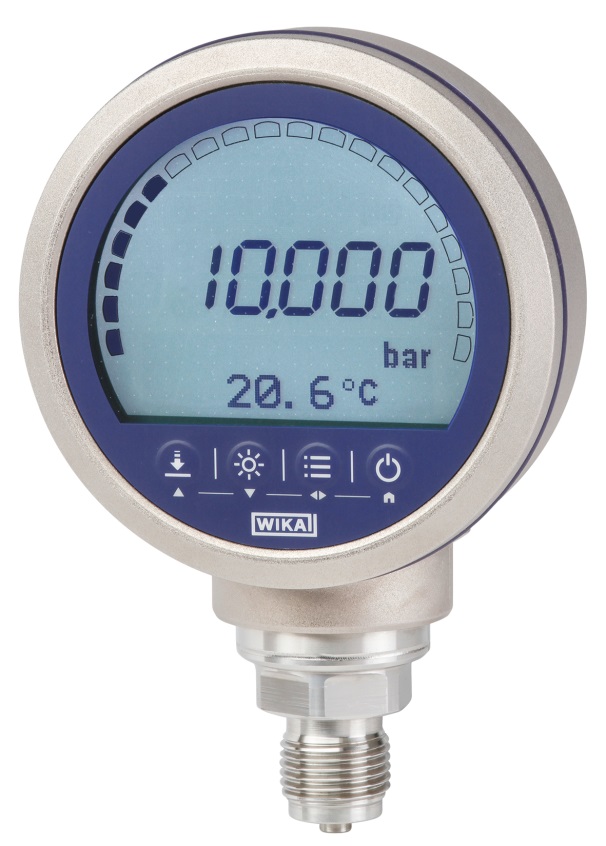 Edycja przez:WIKA Polska spółka z ograniczoną odpowiedzialnością sp. k. ul. Łęgska 26/35 87-800 Włocławek tel. (+48) 54 23 01 100
fax: (+48) 54 23 01 101 info@wikapolska.pl www.wikapolska.plReklama prasowa WIKA 09/2016